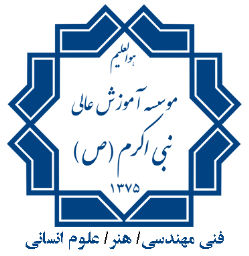 فرم سمینارنظر استاد راهنما: ____________________________________________________________________________________________________________________________________ 	امضاء استاد راهنما	مورخ    /    /نظریه گروه آموزشی:____________________________________________________________________________________________________________________________________	 امضاء مدیر گروه	مورخ    /    /تاریخ ارائه فرم به دفتر تحصیلات تکمیلی :	امضاء کارشناس	مورخ    /    /دانشجونام خانوادگی: ______________ نام: _________   نام پدر: ______ شماره دانشجویی: ____________  رشته: ______ مقطع: ______ورودی: ______ شماره شناسنامه: ______________ صادره: ____________ تاریخ تولد: ___/___/_____	امضاء دانشجو	مورخ    /    /سمینارموضوع سمینار: ______________________________________________________________استاد راهنمای سمینار: __________________________________________________________هدف از موضوع مورد بررسي (حداكثر در 100 كلمه به‌صورت تايپ‌شده):__________________________________________________________________________________________________________________________________________________________________________________________________________________________________________________________________________________________________________________________________________________________________________________________________________________________________________